    Steinert Football Booster Club 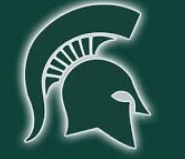 Meeting MinutesDate: August  10, 2020Meeting was conducted virtually over ZoomTreasurer’s Report/Budget – Gina Lambert-  No changes. Report shown and approved50/50 state renewal of insurance by SeptemberAwards Banquet – Discussion of possible alternative venues if we are limited to inside attendance. Possible outside venues discussed as well as change of date to the Spring. Clothing –Megan Swieconek-  Clothing order deadline changed to September Plan to sell clothing at home games, getting volunteers to helpConcession – Not sure if we will be able to use concession stand or sell food/drinks at games. PendingFundraising – Snap Raise still a go for now, the company has created a virtual way to proceed with fundraising. Weight Room- closedPasta / Spirit –no pasta parties allowed for nowOther Agenda Items –All Hands Meeting Sept 23rd outside on fieldCoach’s Corner – Schedule discussed. Safety measures in regard to covid, masks, distance, etc. Meeting Adjourned at __9:15 __